中国物资再生协会再生塑料分会入会申请表备注：请将此申请表连同企业介绍、营业执照复印件，传真或扫描发送到秘书处会员部电 话：010-57721789    传真：010-56865400  Email：zyf@chinacrra.org单位名称法定代表人注册号注册号注册号注册号注册资本职工总数职工总数职工总数主要领导（董事长、总经理）姓  名姓  名姓  名职  务电    话电    话电    话电    话电子邮箱电子邮箱主要领导（董事长、总经理）主要领导（董事长、总经理）基本情况简介：基本情况简介：基本情况简介：基本情况简介：基本情况简介：基本情况简介：基本情况简介：基本情况简介：基本情况简介：基本情况简介：基本情况简介：联系人联系人姓    名电    话联系人联系人传    真电子邮箱联系人联系人单位地址邮编邮编邮编缴费标准缴费标准 常务副会长单位：50000元/年     副会长单位：20000元/年；   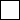  常务理事单位：6000元/年；       理事单位：4000元/年；      普通会员单位：2000元/年； 常务副会长单位：50000元/年     副会长单位：20000元/年；    常务理事单位：6000元/年；       理事单位：4000元/年；      普通会员单位：2000元/年； 常务副会长单位：50000元/年     副会长单位：20000元/年；    常务理事单位：6000元/年；       理事单位：4000元/年；      普通会员单位：2000元/年； 常务副会长单位：50000元/年     副会长单位：20000元/年；    常务理事单位：6000元/年；       理事单位：4000元/年；      普通会员单位：2000元/年； 常务副会长单位：50000元/年     副会长单位：20000元/年；    常务理事单位：6000元/年；       理事单位：4000元/年；      普通会员单位：2000元/年； 常务副会长单位：50000元/年     副会长单位：20000元/年；    常务理事单位：6000元/年；       理事单位：4000元/年；      普通会员单位：2000元/年； 常务副会长单位：50000元/年     副会长单位：20000元/年；    常务理事单位：6000元/年；       理事单位：4000元/年；      普通会员单位：2000元/年； 常务副会长单位：50000元/年     副会长单位：20000元/年；    常务理事单位：6000元/年；       理事单位：4000元/年；      普通会员单位：2000元/年； 常务副会长单位：50000元/年     副会长单位：20000元/年；    常务理事单位：6000元/年；       理事单位：4000元/年；      普通会员单位：2000元/年；申请单位意见申请单位意见经研究决定，我单位自愿加入中国物资再生协会，拟申请成为           单位，  并确定同志为本单位会员代表                                   法人代表签字：                                       申请单位：（公章）                                             年    月    日经研究决定，我单位自愿加入中国物资再生协会，拟申请成为           单位，  并确定同志为本单位会员代表                                   法人代表签字：                                       申请单位：（公章）                                             年    月    日经研究决定，我单位自愿加入中国物资再生协会，拟申请成为           单位，  并确定同志为本单位会员代表                                   法人代表签字：                                       申请单位：（公章）                                             年    月    日经研究决定，我单位自愿加入中国物资再生协会，拟申请成为           单位，  并确定同志为本单位会员代表                                   法人代表签字：                                       申请单位：（公章）                                             年    月    日经研究决定，我单位自愿加入中国物资再生协会，拟申请成为           单位，  并确定同志为本单位会员代表                                   法人代表签字：                                       申请单位：（公章）                                             年    月    日经研究决定，我单位自愿加入中国物资再生协会，拟申请成为           单位，  并确定同志为本单位会员代表                                   法人代表签字：                                       申请单位：（公章）                                             年    月    日经研究决定，我单位自愿加入中国物资再生协会，拟申请成为           单位，  并确定同志为本单位会员代表                                   法人代表签字：                                       申请单位：（公章）                                             年    月    日经研究决定，我单位自愿加入中国物资再生协会，拟申请成为           单位，  并确定同志为本单位会员代表                                   法人代表签字：                                       申请单位：（公章）                                             年    月    日经研究决定，我单位自愿加入中国物资再生协会，拟申请成为           单位，  并确定同志为本单位会员代表                                   法人代表签字：                                       申请单位：（公章）                                             年    月    日银行账号银行账号户  名：中国物资再生协会银行账号：0200 0036 0901 4490 874开户银行：中国工商银行北京礼士路支行户  名：中国物资再生协会银行账号：0200 0036 0901 4490 874开户银行：中国工商银行北京礼士路支行户  名：中国物资再生协会银行账号：0200 0036 0901 4490 874开户银行：中国工商银行北京礼士路支行户  名：中国物资再生协会银行账号：0200 0036 0901 4490 874开户银行：中国工商银行北京礼士路支行户  名：中国物资再生协会银行账号：0200 0036 0901 4490 874开户银行：中国工商银行北京礼士路支行户  名：中国物资再生协会银行账号：0200 0036 0901 4490 874开户银行：中国工商银行北京礼士路支行户  名：中国物资再生协会银行账号：0200 0036 0901 4490 874开户银行：中国工商银行北京礼士路支行户  名：中国物资再生协会银行账号：0200 0036 0901 4490 874开户银行：中国工商银行北京礼士路支行户  名：中国物资再生协会银行账号：0200 0036 0901 4490 874开户银行：中国工商银行北京礼士路支行